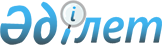 Шалқар аудандық мәслихатының 2019 жылғы 4 қаңтардағы № 307 "2019-2021 жылдарға арналған Бозой ауылдық округ бюджетін бекіту туралы" шешіміне өзгерістер енгізу туралы
					
			Мерзімі біткен
			
			
		
					Ақтөбе облысы Шалқар аудандық мәслихатының 2019 жылғы 31 шілдедегі № 372 шешімі. Ақтөбе облысының Әділет департаментінде 2019 жылғы 5 тамызда № 6323 болып тіркелді. Мерзімі өткендіктен қолданыс тоқтатылды
      Қазақстан Республикасының 2001 жылғы 23 қаңтардағы "Қазақстан Республикасындағы жергілікті мемлекеттік басқару және өзін-өзі басқару туралы" Заңының 6 бабына, Қазақстан Республикасының 2008 жылғы 4 желтоқсандағы Бюджет кодексінің 109-1 бабына сәйкес, Шалқар аудандық мәслихаты ШЕШІМ ҚАБЫЛДАДЫ:
      1. Шалқар аудандық мәслихатының 2019 жылғы 4 қаңтардағы № 307 "2019-2021 жылдарға арналған Бозой ауылдық округ бюджетін бекіту туралы" (нормативтік құқықтық актілерді мемлекеттік тіркеу Тізілімінде № 3-13-228 тіркелген, 2019 жылы 23 қаңтарда Қазақстан Республикасы нормативтік құқықтық актілерінің электрондық түрдегі эталондық бақылау банкінде жарияланған) шешіміне мынадай өзгерістер енгізілсін:
      1 тармақта:
      1) тармақшасында:
      кірістер – "102010,0" сандары "99071,0" сандарымен ауыстырылсын;
      трансферттердің түсімдері - "89004,0" сандары "86065,0" сандарымен ауыстырылсын;
      2) тармақшасында:
      шығындар – "104954,1" сандары "102015,1" сандарымен ауыстырылсын;
      5 тармақта:
      "61957,0" сандары "59965,0" сандарымен ауыстырылсын.
      2. Көрсетілген шешімнің 1 қосымшасы осы шешімнің қосымшасына сәйкес жаңа редакцияда жазылсын.
      3. "Шалқар аудандық мәслихатының аппараты" мемлекеттік мекемесі заңнамада белгіленген тәртіппен:
      1) осы шешімді Ақтөбе облысының Әділет департаментінде мемлекеттік тіркеуді;
      2) осы шешімді Қазақстан Республикасы нормативтік құқықтық актілерінің электрондық түрдегі эталондық бақылау банкінде және мерзімді баспа басылымдарында ресми жариялауға жіберуді;
      3) осы шешімді Шалқар аудандық мәслихатының интернет-ресурсында орналастыруды қамтамасыз етсін.
      4. Осы шешім 2019 жылдың 1 қаңтарынан бастап қолданысқа енгізіледі. 2019 жылға арналған Бозой ауылдық округ бюджеті
					© 2012. Қазақстан Республикасы Әділет министрлігінің «Қазақстан Республикасының Заңнама және құқықтық ақпарат институты» ШЖҚ РМК
				
      Шалқар аудандық 
мәслихатының сессия төрағасы 

Ж. Шамбалаев

      Шалқар аудандық 
мәслихатының хатшысы 

С. Бигеев
Шалқар аудандық мәслихатының 2019 жылғы 31 шілдедегі № 372 шешіміне қосымшаШалқар аудандық мәслихатының 2019 жылғы 4 қаңтардағы № 307 шешіміне 
1 қосымша
Санаты
Санаты
Санаты
Санаты
Санаты
Сомасы, 
мың теңге
Сыныбы
Сыныбы
Сыныбы
Сыныбы
Сомасы, 
мың теңге
Ішкі сыныбы
Ішкі сыныбы
Ішкі сыныбы
Сомасы, 
мың теңге
Атауы
Атауы
Сомасы, 
мың теңге
КІРІСТЕР
КІРІСТЕР
99071,0
1
Салықтық түсімдер
Салықтық түсімдер
12342,0
01
Табыс салығы
Табыс салығы
1800,0
2
Жеке табыс салығы
Жеке табыс салығы
1800,0
04
Меншікке салынатын салықтар
Меншікке салынатын салықтар
10542,0
1
Мүлікке салынатын салықтар
Мүлікке салынатын салықтар
158,0
3
Жер салығы
Жер салығы
132,0
4
Көлік құралдарына салынатын салық
Көлік құралдарына салынатын салық
10252,0
2
Салықтық емес түсімдер
Салықтық емес түсімдер
664,0
01
Мемлекеттік меншіктен түсетін кірістер
Мемлекеттік меншіктен түсетін кірістер
664,0
5
Мемлекет меншігіндегі мүлікті жалға беруден түсетін кірістер
Мемлекет меншігіндегі мүлікті жалға беруден түсетін кірістер
664,0
4
Трансферттердің түсімдері
Трансферттердің түсімдері
86065,0
02
Мемлекеттік басқарудың жоғары тұрған органдарынан түсетін трансферттер
Мемлекеттік басқарудың жоғары тұрған органдарынан түсетін трансферттер
86065,0
3
Аудандардың (облыстық маңызы бар қаланың) бюджетінен трансферттер
Аудандардың (облыстық маңызы бар қаланың) бюджетінен трансферттер
86065,0
II. ШЫҒЫНДАР
II. ШЫҒЫНДАР
II. ШЫҒЫНДАР
II. ШЫҒЫНДАР
II. ШЫҒЫНДАР
102015,1
01
Жалпы сипаттағы мемлекеттік қызметтер
23713,1
1
Мемлекеттік басқарудың жалпы функцияларын орындайтын өкілді, атқарушы және басқа органдар
23713,1
124
Аудандық маңызы бар қала, ауыл, кент,ауылдық округ әкімінің аппараты
23713,1
001
Аудандық маңызы бар қала, ауыл, кент, ауылдық округ әкімінің қызметін қамтамасыз ету жөніндегі қызметтер
23533,1
022
Мемлекеттік органның күрделі шығыстары
180,0
04
Білім беру
75315,0
1
Мектепке дейінгі тәрбие және оқыту
75315,0
124
Аудандық маңызы бар қала, ауыл, кент, ауылдық округ әкімінің аппараты
75315,0
041
Мектепке дейінгі білім беру ұйымдарында мемлекеттік білім беру тапсырысын іске асыруға
75315,0
06
Әлеуметтік көмек және әлеуметтік қамсыздандыру
917,0
2
Әлеуметтік көмек
917,0
124
Аудандық маңызы бар қала,ауыл, кент, ауылдық округ әкімінің аппараты
917,0
003
Мұқтаж азаматтарға үйде әлеуметтік көмек көрсету
917,0
07
Тұрғынүй-коммуналдық шаруашылық
2250,0
3
Елді-мекендерді көркейту
2250,0
124
Аудандық маңызы бар қала, ауыл, кент, ауылдық округ әкімінің аппараты
2250,0
008
Елді мекендердегі көшелерді жарықтандыру
1050,0
009
Елді мекендердің санитариясын қамтамасыз ету
500,0
011
Елді мекендерді абаттандыру мен көгалдандыру
520,0
III. Бюджет тапшылығы (профицит)
-2944,1
IV. Бюджет тапшылығын қаржыландыру (профицитті пайдалану)
2944,1
8
Бюджет қаражатының пайдаланылатын қалдықтары
2944,1
01
Бюджет қаражаты қалдықтары
2944,1
1
Бюджет қаражатының бос қалдықтары
2944,1